www.rotarykatherine.org; secretary@rotarykatherine.org; ROTARY FAMILY FUN PARK HIREApplication for casual hire (private & community)ROTARY FAMILY FUN PARK HIREApplication for casual hire (private & community)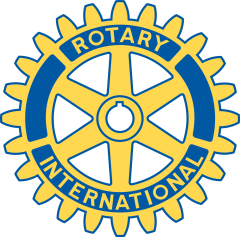 Corner of Rapide Street and Lockheed RoadPhone: 8971 0333. Email: secretaryrotarykatherine@gmail.com(Alternative contact is Kyle 0400 309 472)PARK DETAILSPARK DETAILSThe Rotary Family Fun Park is designed to provide a service to the Katherine Community and is run by volunteers with all profits going back to the park for its upkeep. The Park is a fully fenced facility with a car parking area. It offers 18 hole mini golf; giant chess, snakes & ladders, pool and chequers; skittles lane; carpet bowls lane (without the carpet); climb-on fort and pirate ship that can be used for water bomb fights.   Bring your children’s bicycles and toys to drive around the track which is set out to represent the NT road system. Bring your own food. Use our BBQ and pizza oven (there is a charge for the gas) and fridge/freezer.There is an undercover area with tables and chairs. The park can be hired for $50.00 a day up to 10:30pm (pack up at 10pm and out by 10.30pm)    N.B. The hire of the park does not include use of the kiosk. If you require the use of the Training Room ask for the Training Room Hire agreementThe Rotary Family Fun Park is designed to provide a service to the Katherine Community and is run by volunteers with all profits going back to the park for its upkeep. The Park is a fully fenced facility with a car parking area. It offers 18 hole mini golf; giant chess, snakes & ladders, pool and chequers; skittles lane; carpet bowls lane (without the carpet); climb-on fort and pirate ship that can be used for water bomb fights.   Bring your children’s bicycles and toys to drive around the track which is set out to represent the NT road system. Bring your own food. Use our BBQ and pizza oven (there is a charge for the gas) and fridge/freezer.There is an undercover area with tables and chairs. The park can be hired for $50.00 a day up to 10:30pm (pack up at 10pm and out by 10.30pm)    N.B. The hire of the park does not include use of the kiosk. If you require the use of the Training Room ask for the Training Room Hire agreementPlease note that the hire extends to no later than 11pmPlease note that the hire extends to no later than 11pmPERSON/ORGANISATION DETAILSPERSON/ORGANISATION DETAILSName of person or organisation:     Address of person or organisation:Email address:Phone contact details:HIRE DETAILSHIRE DETAILSHIRE DETAILSHIRE DETAILSHIRE DETAILSHIRE DETAILSHIRE DETAILSHIRE DETAILSDate of hire:Times of hire:From:  To:  Total hours:  Cost:  $Pedal cars  ($10 per car) No of carsNo of cars____ adult cars    ____ kids cars____ adult cars    ____ kids cars____ adult cars    ____ kids cars____ adult cars    ____ kids cars  $CONDITIONS OF HIREThe Rotary Club of Katherine Inc advises that the use of the Park facilities may contain an element of risk, both obvious and inherent. The hirer,  by his/her signature to this application has acknowledged that they have read the conditions of hire and accept all terms and conditions of hire and undertakes to comply with all the conditions listed belowTo comply with these conditionsThe hirer is responsible for ensuring all details and hire arrangements are confirmed prior to commencement of hire. I, the signatory, acknowledge, agree and understand that the risk warning at the top of this form constitutes a ‘risk warning’ for the purposes of Division 1 of the Personal Injuries (Liabilities & Damages) Acts (NT).The hirer is responsible for the conduct of all people in attendance during the hire period and for the maintenance of good order generally. I, the signatory, acknowledge the risk referred to above and agree to waive any and all rights that any person may have against the Katherine Rotary Club Inc in relation to any loss or injury that is suffered by people during the rental agreement. The hirer will be responsible for the cost of any damage caused to the grounds, building, or contents. The hirer will be responsible for the relevant Rotary Club of Katherine insurance policy excesses which are currently $1500 for property damage and/or liability excess $1000.  The signatory must indemnify The Katherine Rotary Club Inc on a full basis against any claim or proceeding that is made threatened or commenced, and any liability, loss or consequential loss, and loss of profits or damage or expense (including legal costs on a fully indemnity basis), that the Katherine Rotary Club Inc incurs or suffers as a direct result of the hire of the ParkBooking:The nominated person on the application form is deemed the primary booking contact person and the person responsible for managing the booking, payment and all obligations under the agreement. Noise:    Rotary Katherine requires that hirers undertake their permitted activities without adversely impacting on the amenity of nearby neighbours. The level of noise emissions from equipment or activity in the designated hired area must comply with the relevant legislation and policies.  The hirer is also responsible for the behaviour and quiet departure of all people from the designated hired area at the end of the hire period. Parking: The hirer agrees to ensure that all cars are parked only where permitted. Hirer is responsible for managing the local impact of any vehicle or crowd traffic related to their activity. Children:   Children must be be supervised at all times during their visit to ensure their safety and sensible use of equipmentSupervisors of children must have a current ochre card (working with children card)Clean up:All rubbish will be collected, bagged and placed in the bins.Please clean down tables and stack chairs.Please leave games as they were found (any missing or broken pieces will have to be charged for)Any damage should be reported & an appropriate price will be negotiated for repair or replacement of items.I have read and agree to the conditions listed above I have read and agree to the conditions listed above I have read and agree to the conditions listed above I have read and agree to the conditions listed above I have read and agree to the conditions listed above I have read and agree to the conditions listed above I have read and agree to the conditions listed above I have read and agree to the conditions listed above I have read and agree to the conditions listed above I have read and agree to the conditions listed above I have read and agree to the conditions listed above I have read and agree to the conditions listed above Signature of Hirer:Signature of Hirer:Date Date Please note: The hire fees are to be paid at least 5 days before hire of park Please note: The hire fees are to be paid at least 5 days before hire of park Please note: The hire fees are to be paid at least 5 days before hire of park Please note: The hire fees are to be paid at least 5 days before hire of park Please note: The hire fees are to be paid at least 5 days before hire of park Please note: The hire fees are to be paid at least 5 days before hire of park Please note: The hire fees are to be paid at least 5 days before hire of park Please note: The hire fees are to be paid at least 5 days before hire of park Please note: The hire fees are to be paid at least 5 days before hire of park Please note: The hire fees are to be paid at least 5 days before hire of park Please note: The hire fees are to be paid at least 5 days before hire of park Please note: The hire fees are to be paid at least 5 days before hire of park Please note: The hire fees are to be paid at least 5 days before hire of park Pay into Bendigo Bank: BSB: 633 000   Acc: 151 721 834Reference: Surname of HirerPay into Bendigo Bank: BSB: 633 000   Acc: 151 721 834Reference: Surname of HirerPay into Bendigo Bank: BSB: 633 000   Acc: 151 721 834Reference: Surname of HirerPay into Bendigo Bank: BSB: 633 000   Acc: 151 721 834Reference: Surname of HirerPay into Bendigo Bank: BSB: 633 000   Acc: 151 721 834Reference: Surname of HirerPay into Bendigo Bank: BSB: 633 000   Acc: 151 721 834Reference: Surname of HirerPay into Bendigo Bank: BSB: 633 000   Acc: 151 721 834Reference: Surname of HirerPay into Bendigo Bank: BSB: 633 000   Acc: 151 721 834Reference: Surname of HirerTotal amount dueTotal amount dueTotal amount due$     $      Amount paid $ Amount paid $DateReceipt numberReceipt numberReceipt numberReceipt numberTreasurer to complete when money is collected for bankingTreasurer to complete when money is collected for bankingAmount received:Signature: